Wędliny mogą zwierać śladowe ilości alergenów 1, 6,7,9,10 -  według oświadczenia producenta.Jadłospis  może ulec zmianie z przyczyn niezależnych od przedszkola  JADŁOSPIS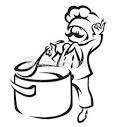 poniedziałek 15.04.2024 r.ŚNIADANIE jajecznica ze szczypiorkiem, bułka grahamka, masło extra, papryka, kakao/herbata owocowa( alergeny:1,3,7 )II  ŚNIADANIE bananOBIAD rosół z makaronem na wywarze mięsno-warzywnym, potrawka z fileta kurczaka, ziemniaki, mizeria, sok jabłkowy( alergeny:1,7,9 )PODWIECZOREK budyń śmietankowy, syrop malinowy, melon, herbata owocowa( alergeny:7 )wtorek 16.04.2024 r.ŚNIADANIE szynka biała gotowana, bułka paryska, ogórek, margaryna miękka, kakao/herbata owocowa( alergeny:1,7 )II  ŚNIADANIE  jabłkoOBIAD ogórkowa z ziemniakami na wywarze warzywnym, polędwiczki wieprzowe w sosie własnym, kasza jęczmienna, buraczki z jabłkiem, sok jabłkowy( alergeny:1,7,9 )PODWIECZOREKchałka, dżem wiśniowy niskosłodzony, masło extra, melon, kawa inka( alergeny:1,7 )środa 17.04.2024 r.ŚNIADANIEparówki z szynki wieprzowej, chleb wieloziarnisty,  margaryna miękka, papryka, kakao/herbata owocowa( alergeny:1,7 )II  ŚNIADANIE   bananOBIADgulaszowa z ziemniakami na wywarze warzywnym, pierogi leniwe, surówka z marchwi i jabłka, woda z miętą i cytryną ( alergeny:1,7,9 )PODWIECZOREKpasztet drobiowy, bułka zwykła mini, masło extra, ogórek, kawa inka( alergeny:1,7 )czwartek 18.04.2024 r.ŚNIADANIEtwarożek ze szczypiorkiem i rzodkiewką, bułka zwykła mini, masło extra, pomidor, kakao/herbata owocowa( alergeny:1,7 )II  ŚNIADANIE  mandarynkaOBIAD barszcz biały z makaronem na wywarze mięsno-warzywnym, pałka z kurczaka pieczona, ziemniaki, surówka z sałaty rzymskiej, szczypiorku z sosem jogurtowym, kompot wieloowocowy( alergeny:1,7,9)PODWIECZOREKryż zapiekany z jabłkiem, cynamonem i jogurtem naturalnym, melon, herbata owocowa( alergeny:7 )piątek 19.04.2024 r.ŚNIADANIEpłatki owsiane z mlekiem, chleb wieloziarnisty, margaryna miękka, polędwica sopocka, ogórek, herbata owocowa( alergeny:1,7 )II  ŚNIADANIE jabłkoOBIADsolferino z ryżem brązowym na wywarze warzywnym, ryba miruna smażona, ziemniaki, surówka z kapusty kiszonej, marchwi i jabłka, kompot wieloowocowy( alergeny:1,4,7,9 )PODWIECZOREKjogurt owocowy, chrupki kukurydziane, herbata owocowa, śliwka( alergeny:7 )